Usługi montażowe systemów wenytylacyjnych i klimatyzacyjnychUsługi montażowe systemów wenytylacyjnych w ramach działalności Frapol. O tym piszemy w artykule poniżej. Interesuje Cie owa tematyka? Zapraszamy do lektury.Produkcja montażowa FrapolFrapol to spółka, która w ramach obszarów swojej działalności zajmuje się także usługami montażowymi systemów wentylacyjnych a także klimatyzacyjnych. Tego typu działania specjaliści z firmy Frapol, przeprowadzają zarówno w obiektach mieszkaniowych jaki przemysłowo-handlowych czy w budynkach użyteczności publicznej a także obiektach specjalistycznych, na przykład takich jak elektrociepłownie czy oczyszczalnie ścieków. Co więcej można powiedziec o firmie Frapol, z lokalizacją w Krakowie?Usługi montażowe systemów wenytylacyjnych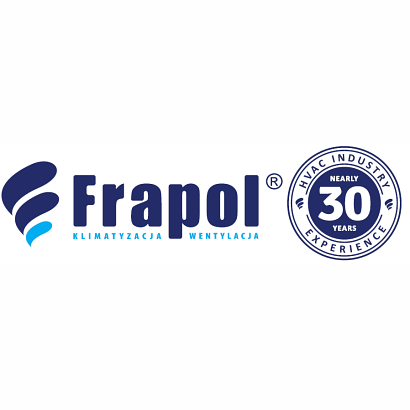 Frapol jako lider na rynku proponuję nie tylko usługi montażowe systemów wentylacyjnych czy klimatyzacyjnych a także usługi projektowe. Dział projektowy w spółce Frapol proponuje opracowywanie projektów budowlanych i wykonawczych w zakresach instalacji sanitarnych, głównie biorąc pod uwagę instalacje wentylacji i klimatyzacji oraz instalacjie wodno-kanalizacyjne, czyli to czymy Frapol się specjalizuje. Przedsiębiorstwo działa na materiałach własnej produkcji, które posiadają niezbędne dokumenty, dopuszczające do stosowania w budownictwie. Warto również wspomnieć, iż Frapol współpracuje z takimi spółkami budowlanymi jak Polimex, Mostostal, Mostostal Warszawa, Skanska, Warbud, Erbud, Intrat a także z innymi, mniejszymi firmami, które charakteryzują się lokalnością. 